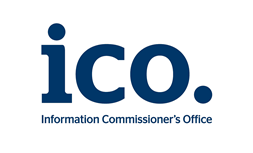 Information available from Town Councils in Wales under the model publication schemeThis guidance gives examples of the kinds of information that we would expect Town Councils to provide in order to meet their commitments under the model publication scheme. We would expect Town Councils to make the information in this definition document available unless:it does not hold the information; the information is exempt under one of the FOIA exemptions or Environmental Information Regulations  exceptions, or its release is prohibited by another statute; the information is readily and publicly available from an external website; such information may have been provided by the public authority or on its behalf. The authority must provide a direct link to that information;the information is archived, out of date or otherwise inaccessible; or, it would be impractical or resource-intensive to prepare the material for routine release.The guidance is not meant to give an exhaustive list of everything that should be covered by a publication scheme. The legal commitment is to the model publication scheme, and public authorities should look to provide as much information as possible on a routine basis.Publishing datasets for re-usePublic authorities must publish under their publication scheme any dataset they hold that has been requested, together with any updated versions, unless they are satisfied that it is not appropriate to do so. So far as reasonably practicable, they must publish it in an electronic form that is capable of re-use. If the dataset or any part of it is a relevant copyright work and the public authority is the only owner, the public authority must make it available for re-use under the terms of a specified licence. Datasets in which the Crown owns the copyright or the database rights are not relevant copyright works. The Datasets Code of Practice recommends that public authorities make datasets available for re-use under the Open Government Licence.   The term ‘dataset’ is defined in section 11(5) of FOIA. The terms ‘relevant copyright work’ and ‘specified licence’ are defined in section 19(8) of FOIA. The ICO has published guidance on the dataset provisions in FOIA. This explains what is meant by “not appropriate” and “capable of re-use”.Contact details: Mrs D Phillips (Town Clerk)  4 Herbert Street, Pontardawe, SA8 4EB Telephone 01792 863422 email pontardawe tc@aol.co.ukSCHEDULE OF CHARGESThis describes how the charges have been arrived at and should be published as part of the guide.* the actual cost incurred by the public authorityInformation to be published How the information can be obtainedCostClass1 - Who we are and what we do(Organisational information, structures, locations and contacts)This will be current information only.N.B. Councils should already be publishing as much information as possible about how they can be contacted. Please see - http://pontardawetowncouncil.orgFreeWho’s who on the Council and its CommitteesPlease See http://pontardawetowncouncil.orgFreeContact details for Clerk and Council members (named contacts where possible with telephone number and email address (if used))Please see http://pontardawetowncouncil.orgFreeLocation of main Council office and accessibility detailsPlease see http://pontardawetowncouncil.orgFreeStaffing structurePlease see http://pontardawetowncouncil.orgfreeClass 2 – What we spend and how we spend it(Financial information relating to projected and actual income and expenditure, procurement, contracts and financial audit)Current and previous financial year as a minimumPlease see http://pontardawetowncouncil.orgFreeAnnual return form and report by auditorPlease see http://pontardawetowncouncil.orgFreeFinalised budgetPlease see http://pontardawetowncouncil.org – minutes October each yearFreePreceptPlease see http://pontardawetowncouncil.org – minutes October each yearFreeBorrowing Approval letterN/An/aFinancial Standing Orders and RegulationsProvided on request. Electronic copies free – paper copies 5p per sheet.Grants given and receivedPlease see http://pontardawetowncouncil.orgFreeList of current contracts awarded and value of contractProvide on request Electronic copies free – paper copies 5p per sheet.Members’ allowances and expensesPlease see http://pontardawetowncouncil.orgFree Class 3 – What our priorities are and how we are doing(Strategies and plans, performance indicators, audits, inspections and reviews)Current and previous year as a minimumPlease see http://pontardawetowncouncil.orgOr Provided on request Electronic copies free – paper copies 5p per sheet.Community Plan (current and previous year as a minimum)N/AAnnual Report (current and previous year as a minimum)Please see http://pontardawetowncouncil.orgFreeLocal charters drawn up in accordance with WG and WLGA guidelinesProvided on request Electronic copies free – paper copies 5p per sheet.Class 4 – How we make decisions(Decision making processes and records of decisions)Current and previous council year as a minimumPlease see http://pontardawetowncouncil.orgFreeTimetable of meetings (Council and any committee/sub-committee meetings and community meetings)Please see http://pontardawetowncouncil.orgFreeAgendas of meetings (as above)Please see http://pontardawetowncouncil.orgFreeMinutes of meetings (as above) – n.b. this will exclude information that is properly regarded as private to the meeting.Please see http://pontardawetowncouncil.orgFreeReports presented to council meetings – n.b. this will exclude information that is properly regarded as private to the meeting.Please see http://pontardawetowncouncil.orgFreeResponses to consultation papersPlease see http://pontardawetowncouncil.orgFreeResponses to planning applicationsPlease see http://pontardawetowncouncil.orgFreeBye-lawsN/AClass 5 – Our policies and procedures(Current written protocols, policies and procedures for delivering our services and responsibilities)Current information onlyAvailable on requestElectronic copies free – paper copies 5p per sheet.Policies and procedures for the conduct of council business: Procedural standing ordersCommittee and sub-committee terms of referenceDelegated authority in respect of officersCode of ConductPolicy statementsAvailable on request Electronic copies free – paper copies 5p per sheet.Policies and procedures for the provision of services and about the employment of staff:Internal policies relating to the delivery of servicesEquality and diversity policy and safety policyRecruitment policies (including current vacancies) Policies and procedures for handling requests for informationComplaints procedures (including those covering requests for information and operating the publication scheme) Available on Request Electronic copies free – paper copies 5p per sheet.Information security policyAvailable on Request Electronic copies free – paper copies 5p per sheet.Records management policies (records retention, destruction and archive)Available on Request Electronic copies free – paper copies 5p per sheet.Data protection policies Available on Request Electronic copies free – paper copies 5p per sheet.Schedule of charges (for the publication of information)Available on Request Electronic copies free – paper copies 5p per sheet.Class 6 – Lists and RegistersCurrently maintained lists and registers onlyPlease see http://pontardawetowncouncil.orgFreeAny publicly available register or list (if any are held this should be publicised; in most circumstances existing access provisions will suffice)Please see http://pontardawetowncouncil.orgFreeAssets registerAvailable on Request Electronic copies free – paper copies 5p per sheet.Disclosure log (indicating the information that has been provided in response to requests; recommended as good practice, but may not be held by community councils)Available on RequestElectronic copies free – paper copies 5p per sheet.Register of members’ interestsPlease see http://pontardawetowncouncil.orgFreeRegister of gifts and hospitalityAvailable on Request Electronic copies free – paper copies 5p per sheet.Class 7 – The services we offer(Information about the services we offer, including leaflets, guidance and newsletters produced for the public and businesses)Current information onlyPlease see http://pontardawetowncouncil.orgFreeAllotmentsN/A Burial grounds and closed churchyardsN/ACommunity centres and village hallsPlease see http://pontardawetowncouncil.orgFreeParks, playing fields and recreational facilitiesAvailable on Request Electronic copies free – paper copies 5p per sheet.Seating, litter bins, clocks, memorials and lightingAvailable on Request Electronic copies free – paper copies 5p per sheet.Bus sheltersN/AMarketsN/APublic conveniencesN/AAgency agreementsN/AServices for which the council is entitled to recover a fee, together with those fees (e.g. burial fees)Available on Request Electronic copies free – paper copies 5p per sheet.Additional InformationThis will provide Councils with the opportunity to publish information that is not itemised in the lists aboveTYPE OF CHARGEDESCRIPTIONBASIS OF CHARGEDisbursement costPhotocopying @ ..p per sheet (black & white)Actual cost * Photocopying @ ..p per sheet (colour)Actual costPostageActual cost of Royal Mail standard 2nd classStatutory FeeIn accordance with the relevant legislation (quote the actual statute)Other